附件2：2023年第一批公开招聘网络报名二维码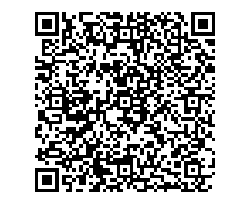 天津职业技术师范大学附属高级技术学校2023年第一批公开招聘网络报名表（多次填报以系统记录最后一次时间为准）